                                                                                               Модель воспитательной системы МОБУ «Краснослободская ООШ»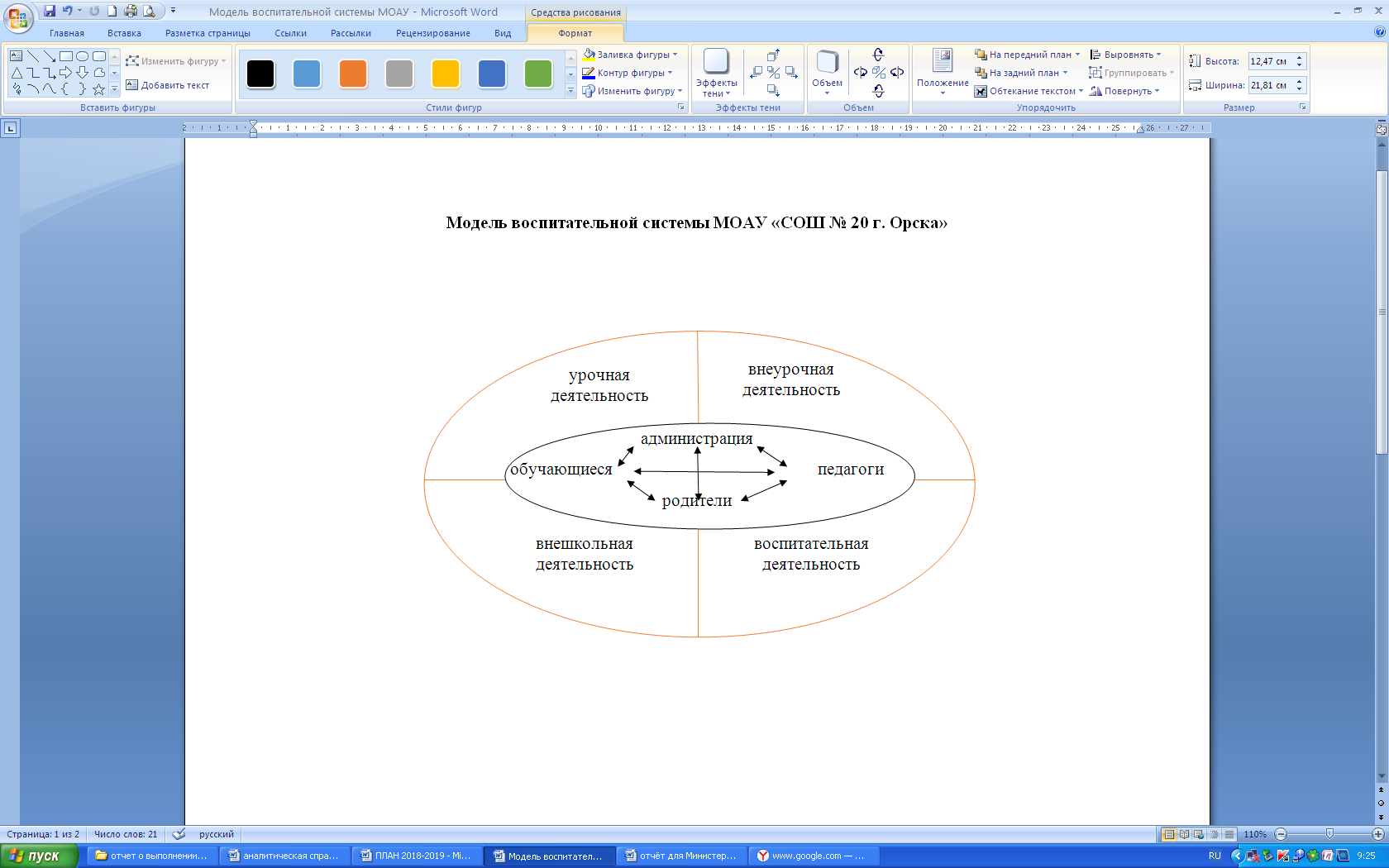 